Standing order mandate for Miscarriages of JusticeUK (MOJUK)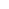 To: (name and address of your bank)…………………………………………………………………..………………………………………………………………….Please pay to Santander﻿Unit 6, Caxton Gate
Corporation St
Birmingham 
B2 4LP
For the credit of John OSort Code ﻿09 01 34Account Number ﻿68461604The sum of (in words): On the: 1st day of each monthAnd thereafter every month until further notice and debit my account accordingly.Name of account to be debited:Account Number: Sort Code:Signed:Date:When completed send direct to your bankWhen it’s done, please notify MOJUK by Email: john.o@mojuk.org.uk